وصف المقرر :						Module Description          أهداف المقرر :					Module Aims                                 مخرجات التعليم: (الفهم والمعرفة والمهارات الذهنية والعملية)يفترض بالطالب بعد دراسته لهذه المقرر أن يكون قادرا على:الكتاب المقرر والمراجع المساندة:جامعة الملك سعودKing Saud University                كلية العلومCollege of Science  قسم : النبات والأحياء الدقيقةDepartment: Botany & Microbiology  مختصر توصيف المقرر 240 حدقLaboratory skills اسم المقرر: مهارات مخبريةرقم المقرر ورمزه: 240 حدقالمتطلب السابق للمقرر: 140 حدقلغة تدريس المقرر:  الانجليزيةمستوى المقرر: الرابعالساعات المعتمدة:2 (0+0+2 )القواعد الأساسية والتقنيات المستخدمة في مختبرات الأحياء الدقيقة –تقنية نقل وعزل الأحياء الدقيقة من الأوساط البيئية المختلفة الأشكال الظاهرية للأحياء الدقيقة والنمو والصبغات التفاضلية – التعرف على  الأحياء الدقيقة- تأثير العوامل الفيزيائية والكيميائية على الكائنات الحية الدقيقة وعلى بعض الأنشطة الفسيولوجية–إنتاج المضادات الحيوية معملياً –بعض الأنشطة الإنزيمية للكائنات الحية الدقيقة- علم الأحياء الدقيقة الطبيThe basic techniques  in Microbiology laboratories  (Microbiology Lab. Organization and management  The microcopy technique ,Kinds of microscopes , Sterilization techniques – Pure culture techniques –Morphology , growth and staining technique – Effect of physical and chemical factors  on microorganisms physiological activities.-Antibiotic production- microbial Enzymatic activities-  Medical microbiology اكتساب الطالب مهارة في العمل في مختبرات الأحياء الدقيقةTo  gain  the skill of  working in Microbiological Laboratory experiments  الكتساب مهارة التفريق بين مجاميع الاحياء الدقيقةThe student will gain skill that make him able to distinguish between Microorganismsالكتساب المهارة في عزل وتنقية المزارع الميكروبية وانتخاب الكائنات الحية الدقيقةThe Student will be able to gain the skill to  isolate  a selective microorganisms under certain conditionالعمل باحترافية في مختبرات الاحياء الدقيقة من حيث الامن والسلامةThe basic techniques  in Microbiology laboratories Lab القواعد الأساسية والتقنيات المستخدمة في مختبرات الأحياء الدقيقة  Morphology , growth and staining techniqueتقنية نقل وعزل الأحياء الدقيقة من الأوساط البيئية المختلفةEffect of physical and chemical factors  on microorganismsمفاهيم علم الاحيا ء الدقيقة الطبي Medical microbiologyاسم الكتاباسم المؤلفاسم الناشرسنة النشر Microbiology: Laboratory Theory and, 630 pages.Michael J. L. and Pierce B.E. L. Morton Publishing Company2006  2nd  edition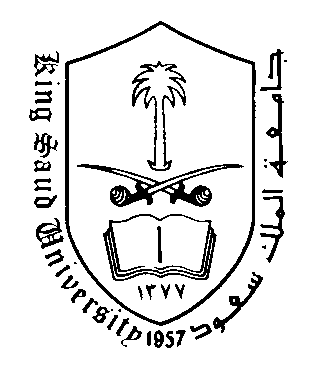 